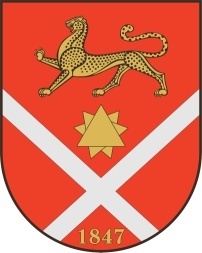 Республика Северная Осетия – АланияроектПравобережный районБесланское городское поселениеСобрание представителей Бесланского городского поселенияРешение № __от «__» ___________  2020 г.                                        	                         г. БесланВ соответствии с Градостроительным кодексом Российской Федерации,Федеральным законом от 06.10.2003 N 131-ФЗ «Об общих принципах организации местного самоуправления в Российской Федерации», Уставом Бесланского городского поселения Правобережного района Республики Северная Осетия – Алания, Собрание представителей Бесланского городского поселенияРЕШАЕТ: 	1. Утвердить Правила землепользования и застройки Бесланского городского поселения Правобережного района Республики Северная Осетия – Алания (прилагаются). 	2. Признать утратившими силу Правила землепользования и застройки Бесланского городского поселения Правобережного района Республики Северная Осетия – Алания, утвержденные решением Собрания представителей Бесланского городского поселения № 228 от 19.04.2017 г. 	3. Настоящее Решение подлежит опубликованию (обнародованию).Глава муниципального образованияБесланского городского поселения                                             В. Б. Татаров«Об утверждении Правил землепользования и застройки Бесланского городского поселения Правобережного района Республики Северная Осетия-Алания»